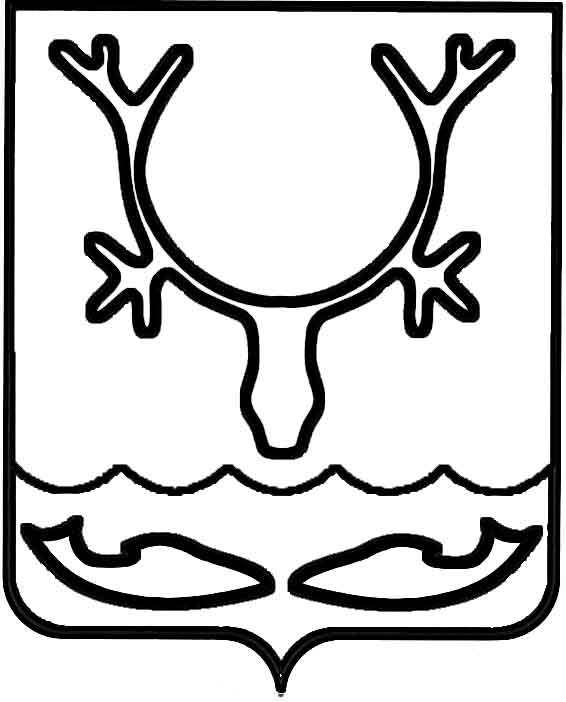 Администрация муниципального образования
"Городской округ "Город Нарьян-Мар"ПОСТАНОВЛЕНИЕО внесении изменения в постановление Администрации муниципального образования "Городской округ "Город Нарьян-Мар"                  от 02.02.2023 № 169 "Об установлении требований к отдельным видам товаров, работ, услуг (в том числе предельных цен товаров, работ, услуг), закупаемым МКУ "Управление городского хозяйства г. Нарьян-Мара"                для нужд Администрации муниципального образования "Городской округ "Город   Нарьян-Мар"В соответствии с законодательством о контрактной системе в Российской Федерации, в целях актуализации правовых актов Администрации муниципального образования "Городской округ "Город Нарьян-Мар" Администрация муниципального образования "Городской округ "Город Нарьян-Мар" П О С Т А Н О В Л Я Е Т:1.	Внести изменение в постановление Администрации муниципального образования "Городской округ "Город Нарьян-Мар" от 02.02.2023 № 169 
"Об установлении требований к отдельным видам товаров, работ, услуг (в том числе предельных цен товаров, работ, услуг), закупаемым МКУ "Управление городского хозяйства г. Нарьян-Мара" для нужд Администрации муниципального образования "Городской округ "Город Нарьян-Мар", изложив Приложение в новой редакции согласно Приложению к настоящему постановлению.2.	Настоящее постановление вступает в силу со дня его подписания и подлежит официальному опубликованию.Приложение к постановлению Администрациимуниципального образования"Городской округ "Город Нарьян-Мар"от 21.05.2024 № 741"Приложение к постановлению Администрациимуниципального образования"Городской округ "Город Нарьян-Мар"от 02.02.2023 № 169 Требования к отдельным видам товаров, работ, услуг (в том числе предельные цены товаров, работ, услуг), закупаемым МКУ "Управление городского хозяйства" для нужд Администрации муниципального образования<*> Указывается в случае установления характеристик, отличающихся от значений, содержащихся в обязательном перечне отдельных видов товаров, работ, услуг, в отношении которых определяются требования к их потребительским свойствам (в том числе качеству) и иным характеристикам (в том числе предельные цены товаров, работ, услуг).Цена товаров, работ, услуг определяется с учетом положений статьи 22 Федерального закона от 05.04.2013 № 44-ФЗ "О контрактной системе 
в сфере закупок товаров, работ, услуг для обеспечения государственных и муниципальных нужд".".21.05.2024№741Глава города Нарьян-Мара О.О. Белак№ п/пКод по ОКПД2Наименование отдельного вида товаров, работ, услугЕдиница измеренияЕдиница измеренияТребования к потребительским свойствам (в том числе качеству) и иным характеристикам, установленные Администрацией МО "Городской округ "Город Нарьян-Мар"Требования к потребительским свойствам (в том числе качеству) и иным характеристикам, установленные Администрацией МО "Городской округ "Город Нарьян-Мар"Требования к потребительским свойствам (в том числе качеству) и иным характеристикам, утвержденные главными распорядителямиТребования к потребительским свойствам (в том числе качеству) и иным характеристикам, утвержденные главными распорядителямиТребования к потребительским свойствам (в том числе качеству) и иным характеристикам, утвержденные главными распорядителямиТребования к потребительским свойствам (в том числе качеству) и иным характеристикам, утвержденные главными распорядителями№ п/пКод по ОКПД2Наименование отдельного вида товаров, работ, услугкод по ОКЕИнаименованиехарактеристиказначение характеристикихарактеристиказначение характеристикиобоснование отклонения значения характеристики 
от утвержденной Администрацией МО "Городской округ "Город Нарьян-Мар"функциональное назначение <*>Отдельные виды товаров, работ, услуг, включенные в перечень отдельных видов товаров, работ, услуг, предусмотренный Приложением 2 к Правилам определения требований к закупаемым главными распорядителями средств бюджета МО "Городской округ "Город Нарьян-Мар" и подведомственными им казенными учреждениями, бюджетными учреждениями и муниципальными унитарными предприятиями отдельным видам товаров, работ, услуг (в том числе предельных цен товаров, работ, услуг), утвержденным постановлением Администрации МО "Городской округ "Город Нарьян-Мар" от 29.04.2016 № 505Отдельные виды товаров, работ, услуг, включенные в перечень отдельных видов товаров, работ, услуг, предусмотренный Приложением 2 к Правилам определения требований к закупаемым главными распорядителями средств бюджета МО "Городской округ "Город Нарьян-Мар" и подведомственными им казенными учреждениями, бюджетными учреждениями и муниципальными унитарными предприятиями отдельным видам товаров, работ, услуг (в том числе предельных цен товаров, работ, услуг), утвержденным постановлением Администрации МО "Городской округ "Город Нарьян-Мар" от 29.04.2016 № 505Отдельные виды товаров, работ, услуг, включенные в перечень отдельных видов товаров, работ, услуг, предусмотренный Приложением 2 к Правилам определения требований к закупаемым главными распорядителями средств бюджета МО "Городской округ "Город Нарьян-Мар" и подведомственными им казенными учреждениями, бюджетными учреждениями и муниципальными унитарными предприятиями отдельным видам товаров, работ, услуг (в том числе предельных цен товаров, работ, услуг), утвержденным постановлением Администрации МО "Городской округ "Город Нарьян-Мар" от 29.04.2016 № 505Отдельные виды товаров, работ, услуг, включенные в перечень отдельных видов товаров, работ, услуг, предусмотренный Приложением 2 к Правилам определения требований к закупаемым главными распорядителями средств бюджета МО "Городской округ "Город Нарьян-Мар" и подведомственными им казенными учреждениями, бюджетными учреждениями и муниципальными унитарными предприятиями отдельным видам товаров, работ, услуг (в том числе предельных цен товаров, работ, услуг), утвержденным постановлением Администрации МО "Городской округ "Город Нарьян-Мар" от 29.04.2016 № 505Отдельные виды товаров, работ, услуг, включенные в перечень отдельных видов товаров, работ, услуг, предусмотренный Приложением 2 к Правилам определения требований к закупаемым главными распорядителями средств бюджета МО "Городской округ "Город Нарьян-Мар" и подведомственными им казенными учреждениями, бюджетными учреждениями и муниципальными унитарными предприятиями отдельным видам товаров, работ, услуг (в том числе предельных цен товаров, работ, услуг), утвержденным постановлением Администрации МО "Городской округ "Город Нарьян-Мар" от 29.04.2016 № 505Отдельные виды товаров, работ, услуг, включенные в перечень отдельных видов товаров, работ, услуг, предусмотренный Приложением 2 к Правилам определения требований к закупаемым главными распорядителями средств бюджета МО "Городской округ "Город Нарьян-Мар" и подведомственными им казенными учреждениями, бюджетными учреждениями и муниципальными унитарными предприятиями отдельным видам товаров, работ, услуг (в том числе предельных цен товаров, работ, услуг), утвержденным постановлением Администрации МО "Городской округ "Город Нарьян-Мар" от 29.04.2016 № 505Отдельные виды товаров, работ, услуг, включенные в перечень отдельных видов товаров, работ, услуг, предусмотренный Приложением 2 к Правилам определения требований к закупаемым главными распорядителями средств бюджета МО "Городской округ "Город Нарьян-Мар" и подведомственными им казенными учреждениями, бюджетными учреждениями и муниципальными унитарными предприятиями отдельным видам товаров, работ, услуг (в том числе предельных цен товаров, работ, услуг), утвержденным постановлением Администрации МО "Городской округ "Город Нарьян-Мар" от 29.04.2016 № 505Отдельные виды товаров, работ, услуг, включенные в перечень отдельных видов товаров, работ, услуг, предусмотренный Приложением 2 к Правилам определения требований к закупаемым главными распорядителями средств бюджета МО "Городской округ "Город Нарьян-Мар" и подведомственными им казенными учреждениями, бюджетными учреждениями и муниципальными унитарными предприятиями отдельным видам товаров, работ, услуг (в том числе предельных цен товаров, работ, услуг), утвержденным постановлением Администрации МО "Городской округ "Город Нарьян-Мар" от 29.04.2016 № 505Отдельные виды товаров, работ, услуг, включенные в перечень отдельных видов товаров, работ, услуг, предусмотренный Приложением 2 к Правилам определения требований к закупаемым главными распорядителями средств бюджета МО "Городской округ "Город Нарьян-Мар" и подведомственными им казенными учреждениями, бюджетными учреждениями и муниципальными унитарными предприятиями отдельным видам товаров, работ, услуг (в том числе предельных цен товаров, работ, услуг), утвержденным постановлением Администрации МО "Городской округ "Город Нарьян-Мар" от 29.04.2016 № 505Отдельные виды товаров, работ, услуг, включенные в перечень отдельных видов товаров, работ, услуг, предусмотренный Приложением 2 к Правилам определения требований к закупаемым главными распорядителями средств бюджета МО "Городской округ "Город Нарьян-Мар" и подведомственными им казенными учреждениями, бюджетными учреждениями и муниципальными унитарными предприятиями отдельным видам товаров, работ, услуг (в том числе предельных цен товаров, работ, услуг), утвержденным постановлением Администрации МО "Городской округ "Город Нарьян-Мар" от 29.04.2016 № 505Отдельные виды товаров, работ, услуг, включенные в перечень отдельных видов товаров, работ, услуг, предусмотренный Приложением 2 к Правилам определения требований к закупаемым главными распорядителями средств бюджета МО "Городской округ "Город Нарьян-Мар" и подведомственными им казенными учреждениями, бюджетными учреждениями и муниципальными унитарными предприятиями отдельным видам товаров, работ, услуг (в том числе предельных цен товаров, работ, услуг), утвержденным постановлением Администрации МО "Городской округ "Город Нарьян-Мар" от 29.04.2016 № 5051.26.20.11Компьютеры портативные массой не более 10 кг, такие как ноутбуки, планшетные компьютеры, карманные компьютеры, в том числе совмещающие функции мобильного телефонного аппарата, электронные записные книжки и аналогичная компьютерная техника. Пояснения по требуемой продукции: ноутбуки, планшетные компьютерыКомпьютеры портативные массой не более 10 кг, такие как ноутбуки, планшетные компьютеры, карманные компьютеры, в том числе совмещающие функции мобильного телефонного аппарата, электронные записные книжки и аналогичная компьютерная техника. Пояснения по требуемой продукции: ноутбуки, планшетные компьютерыКомпьютеры портативные массой не более 10 кг, такие как ноутбуки, планшетные компьютеры, карманные компьютеры, в том числе совмещающие функции мобильного телефонного аппарата, электронные записные книжки и аналогичная компьютерная техника. Пояснения по требуемой продукции: ноутбуки, планшетные компьютерыКомпьютеры портативные массой не более 10 кг, такие как ноутбуки, планшетные компьютеры, карманные компьютеры, в том числе совмещающие функции мобильного телефонного аппарата, электронные записные книжки и аналогичная компьютерная техника. Пояснения по требуемой продукции: ноутбуки, планшетные компьютерыКомпьютеры портативные массой не более 10 кг, такие как ноутбуки, планшетные компьютеры, карманные компьютеры, в том числе совмещающие функции мобильного телефонного аппарата, электронные записные книжки и аналогичная компьютерная техника. Пояснения по требуемой продукции: ноутбуки, планшетные компьютерыКомпьютеры портативные массой не более 10 кг, такие как ноутбуки, планшетные компьютеры, карманные компьютеры, в том числе совмещающие функции мобильного телефонного аппарата, электронные записные книжки и аналогичная компьютерная техника. Пояснения по требуемой продукции: ноутбуки, планшетные компьютерыКомпьютеры портативные массой не более 10 кг, такие как ноутбуки, планшетные компьютеры, карманные компьютеры, в том числе совмещающие функции мобильного телефонного аппарата, электронные записные книжки и аналогичная компьютерная техника. Пояснения по требуемой продукции: ноутбуки, планшетные компьютерыКомпьютеры портативные массой не более 10 кг, такие как ноутбуки, планшетные компьютеры, карманные компьютеры, в том числе совмещающие функции мобильного телефонного аппарата, электронные записные книжки и аналогичная компьютерная техника. Пояснения по требуемой продукции: ноутбуки, планшетные компьютерыКомпьютеры портативные массой не более 10 кг, такие как ноутбуки, планшетные компьютеры, карманные компьютеры, в том числе совмещающие функции мобильного телефонного аппарата, электронные записные книжки и аналогичная компьютерная техника. Пояснения по требуемой продукции: ноутбуки, планшетные компьютерыВысшая группа должностейВысшая группа должностейВысшая группа должностейВысшая группа должностейВысшая группа должностейВысшая группа должностейВысшая группа должностейВысшая группа должностейВысшая группа должностей1.1.26.20.11Ноутбук039дюймРазмер и тип экранаНе установленоРазмер и тип экранаНе менее 14IPSнет1.1.26.20.11Ноутбук166кгВесНе установленоВесНе более 3нет1.1.26.20.11НоутбукТип процессораНе установленоТип процессораНе менее Intel Core i7 11 поколения или эквивалентнет1.1.26.20.11Ноутбук293ГГцЧастота процессораНе установленоЧастота процессораНе менее 1,7нет1.1.26.20.11Ноутбук2553ГбайтРазмер оперативной памятиНе установленоРазмер оперативной памятиНе менее 16нет1.1.26.20.11Ноутбук2553ГбайтОбъем накопителяНе установленоОбъем накопителяНе менее 512нет1.1.26.20.11НоутбукТип жесткого дискаНе установленоТип жесткого дискаSSDнет1.1.26.20.11НоутбукОптический приводНе установленоОптический приводDVD+/-RWнет1.1.26.20.11Ноутбукналичие модулей Wi-Fi, BluetoothНе установленоналичие модулей Wi-Fi, BluetoothДанет1.1.26.20.11НоутбукТип видеоадаптераНе установленоТип видеоадаптераИнтегрированная (встроенная)нет1.1.26.20.11НоутбукВремя работыНе установленоВремя работыНе менее 
7 часовнет1.1.26.20.11НоутбукОперационная системаНе установленоОперационная системаWindows, Astra Linux или эквивалентнет1.1.26.20.11НоутбукПредустановленное программное обеспечениеНе установленоПредустановленное программное обеспечениеДанет1.1.26.20.11Ноутбук383рубльПредельная ценаНе установленоПредельная ценаНе более 125 296,33нет1.2.26.20.11Планшетные компьютеры039дюймРазмер и тип экранаНе установленоРазмер и тип экранаНе менее 9,7IPSнет1.2.26.20.11Планшетные компьютеры166кгВесНе установленоВесНе более 0,6нет1.2.26.20.11Планшетные компьютеры293ГГцЧастота процессораНе установленоЧастота процессораНе менее 1,4нет1.2.26.20.11Планшетные компьютеры2553ГбайтРазмер оперативной памятиНе установленоРазмер оперативной памятиНе менее 6нет1.2.26.20.11Планшетные компьютеры2553ГбайтВстроенная памятьНе установленоВстроенная памятьНе менее 32нет1.2.26.20.11Планшетные компьютерыналичие модулей Wi-Fi, Bluetooth, поддержки 3G (UMTS)Не установленоналичие модулей Wi-Fi, Bluetooth, поддержки 3G (UMTS)Данет1.2.26.20.11Планшетные компьютеры356часВремя работыНе установленоВремя работыНе менее 10нет1.2.26.20.11Планшетные компьютерыОперационная системаНе установленоОперационная системаWindows, Astra Linux или эквивалентнет1.2.26.20.11Планшетные компьютеры383рубльПредельная ценаНе установленоПредельная ценаНе более 54 533,90нетГлавная группа должностейГлавная группа должностейГлавная группа должностейГлавная группа должностейГлавная группа должностейГлавная группа должностейГлавная группа должностейГлавная группа должностейГлавная группа должностей1.3.26.20.11Ноутбук039дюймРазмер и тип экранаНе установленоРазмер и тип экранаНе менее 15,6IPSнет1.3.26.20.11Ноутбук166кгВесВесНе более 3нет1.3.26.20.11НоутбукТип процессораТип процессораНе менее Intel Core i5 11 поколения или эквивалентнет1.3.26.20.11Ноутбук293ГГцЧастота процессораЧастота процессораНе менее 1,3нет1.3.26.20.11Ноутбук2553ГбайтРазмер оперативной памятиРазмер оперативной памятиНе более 8нет1.3.26.20.11Ноутбук2553ГбайтОбъем накопителяОбъем накопителяНе более 512нет1.3.26.20.11НоутбукТип жесткого дискаТип жесткого дискаSSDнет1.3.26.20.11НоутбукОптический приводОптический приводDVD+/-RWнет1.3.26.20.11Ноутбукналичие модулей Wi-Fi, Bluetoothналичие модулей Wi-Fi, BluetoothДанет1.3.26.20.11НоутбукТип видеоадаптераТип видеоадаптераИнтегрированная (встроенная)нет1.3.26.20.11НоутбукВремя работыВремя работыНе менее 6 часовнет1.3.Операционная системаОперационная системаWindows, Astra Linux или эквивалентнет1.3.Предустановленное программное обеспечениеПредустановленное программное обеспечениеНетнет1.3.383рубльПредельная ценаПредельная ценаНе более 91 881,46нет1.4.26.20.11Планшетные компьютеры039дюймРазмер и тип экранаНе установленоРазмер и тип экранаНе менее 9,7IPSнет1.4.26.20.11Планшетные компьютеры166кгВесНе установленоВесНе более 0,6нет1.4.26.20.11Планшетные компьютеры293ГГцЧастота процессораНе установленоЧастота процессораНе менее 1,4нет1.4.26.20.11Планшетные компьютеры2553ГбайтРазмер оперативной памятиНе установленоРазмер оперативной памятиНе менее 6нет1.4.26.20.11Планшетные компьютерыналичие модулей Wi-Fi, Bluetooth, поддержки 3G (UMTS)Не установленоналичие модулей Wi-Fi, Bluetooth, поддержки 3G (UMTS)Данет1.4.26.20.11Планшетные компьютеры2553ГбайтВстроенная памятьНе установленоВстроенная памятьНе менее 16нет1.4.26.20.11Планшетные компьютеры356часВремя работыНе установленоВремя работыНе менее 6нет1.4.26.20.11Планшетные компьютерыОперационная системаНе установленоОперационная системаWindows, Astra Linux или эквивалентнет1.4.26.20.11Планшетные компьютеры383рубльПредельная ценаНе установленоПредельная ценаНе более 40 900,57нетВедущая группа должностейВедущая группа должностейВедущая группа должностейВедущая группа должностейВедущая группа должностейВедущая группа должностейВедущая группа должностейВедущая группа должностейВедущая группа должностей1.5.26.20.11Ноутбук039дюймРазмер и тип экранаНе установленоРазмер и тип экранаНе более 15IPSнет1.5.26.20.11Ноутбук166кгВесВесНе более 3нет1.5.26.20.11НоутбукТип процессораТип процессораНе менее Intel Core i5 10 поколения или эквивалентнет1.5.26.20.11Ноутбук293ГГцЧастота процессораЧастота процессоране менее 1,3нет1.5.26.20.11Ноутбук2553ГбайтРазмер оперативной памятиРазмер оперативной памятиНе более 8нет1.5.26.20.11Ноутбук2553ГбайтОбъем накопителяОбъем накопителяНе более 256нет1.5.26.20.11НоутбукТип жесткого дискаТип жесткого дискаSSD нет1.5.26.20.11НоутбукОптический приводОптический приводDVD+/-RWнет1.5.26.20.11Ноутбукналичие модулей Wi-Fi, Bluetoothналичие модулей Wi-Fi, BluetoothДанет1.5.26.20.11НоутбукТип видеоадаптераТип видеоадаптераИнтегрированная (встроенная)нет1.5.26.20.11НоутбукВремя работыВремя работыНе менее 6 часовнет1.5.26.20.11НоутбукОперационная системаОперационная системаWindows, Astra Linux или эквивалентнет1.5.26.20.11НоутбукПредустановленное программное обеспечениеПредустановленное программное обеспечениеНетнет1.5.26.20.11Ноутбук383рубльПредельная ценаПредельная цена Не более 71 581,54нет1.6.26.20.11Планшет039дюймРазмер (диагональ) и тип экранаНе установленоРазмер (диагональ) и тип экранаНе менее 9,7IPSнет1.6.26.20.11Планшет166кгВесВесНе более 0,6нет1.6.26.20.11Планшет293ГГцЧастота процессораЧастота процессораНе менее 1,4нет1.6.26.20.11Планшет2553ГбайтРазмер оперативной памятиРазмер оперативной памятиНе менее 6нет1.6.26.20.11Планшетналичие модулей Wi-Fi, Bluetooth, поддержки 3G (UMTS)наличие модулей Wi-Fi, Bluetooth, поддержки 3G (UMTS)Данет1.6.26.20.11Планшет2553ГбайтВстроенная памятьВстроенная памятьНе менее 8нет1.6.26.20.11Планшет356часВремя работыВремя работыНе менее 6нет1.6.26.20.11ПланшетОперационная системаОперационная системаWindows, Astra Linux или эквивалентнет1.6.26.20.11Планшет383рубльПредельная ценаПредельная ценаНе более 30 771,23нет2.26.20.15Машины вычислительные электронные цифровые прочие, содержащие или не содержащие в одном корпусе одно или два из следующих устройств 
для автоматической обработки данных: запоминающие устройства, устройства ввода, устройства вывода. Пояснения по требуемой продукции: компьютеры персональные настольные, рабочие станции выводаМашины вычислительные электронные цифровые прочие, содержащие или не содержащие в одном корпусе одно или два из следующих устройств 
для автоматической обработки данных: запоминающие устройства, устройства ввода, устройства вывода. Пояснения по требуемой продукции: компьютеры персональные настольные, рабочие станции выводаМашины вычислительные электронные цифровые прочие, содержащие или не содержащие в одном корпусе одно или два из следующих устройств 
для автоматической обработки данных: запоминающие устройства, устройства ввода, устройства вывода. Пояснения по требуемой продукции: компьютеры персональные настольные, рабочие станции выводаМашины вычислительные электронные цифровые прочие, содержащие или не содержащие в одном корпусе одно или два из следующих устройств 
для автоматической обработки данных: запоминающие устройства, устройства ввода, устройства вывода. Пояснения по требуемой продукции: компьютеры персональные настольные, рабочие станции выводаМашины вычислительные электронные цифровые прочие, содержащие или не содержащие в одном корпусе одно или два из следующих устройств 
для автоматической обработки данных: запоминающие устройства, устройства ввода, устройства вывода. Пояснения по требуемой продукции: компьютеры персональные настольные, рабочие станции выводаМашины вычислительные электронные цифровые прочие, содержащие или не содержащие в одном корпусе одно или два из следующих устройств 
для автоматической обработки данных: запоминающие устройства, устройства ввода, устройства вывода. Пояснения по требуемой продукции: компьютеры персональные настольные, рабочие станции выводаМашины вычислительные электронные цифровые прочие, содержащие или не содержащие в одном корпусе одно или два из следующих устройств 
для автоматической обработки данных: запоминающие устройства, устройства ввода, устройства вывода. Пояснения по требуемой продукции: компьютеры персональные настольные, рабочие станции выводаМашины вычислительные электронные цифровые прочие, содержащие или не содержащие в одном корпусе одно или два из следующих устройств 
для автоматической обработки данных: запоминающие устройства, устройства ввода, устройства вывода. Пояснения по требуемой продукции: компьютеры персональные настольные, рабочие станции выводаМашины вычислительные электронные цифровые прочие, содержащие или не содержащие в одном корпусе одно или два из следующих устройств 
для автоматической обработки данных: запоминающие устройства, устройства ввода, устройства вывода. Пояснения по требуемой продукции: компьютеры персональные настольные, рабочие станции выводаВысшая, главная, ведущая, старшая и младшая группы должностей, должности, не относящихся к должностям муниципальной службыВысшая, главная, ведущая, старшая и младшая группы должностей, должности, не относящихся к должностям муниципальной службыВысшая, главная, ведущая, старшая и младшая группы должностей, должности, не относящихся к должностям муниципальной службыВысшая, главная, ведущая, старшая и младшая группы должностей, должности, не относящихся к должностям муниципальной службыВысшая, главная, ведущая, старшая и младшая группы должностей, должности, не относящихся к должностям муниципальной службыВысшая, главная, ведущая, старшая и младшая группы должностей, должности, не относящихся к должностям муниципальной службыВысшая, главная, ведущая, старшая и младшая группы должностей, должности, не относящихся к должностям муниципальной службыВысшая, главная, ведущая, старшая и младшая группы должностей, должности, не относящихся к должностям муниципальной службыВысшая, главная, ведущая, старшая и младшая группы должностей, должности, не относящихся к должностям муниципальной службы2.1.26.20.15Компьютеры персональные настольныеТип(моноблок/системный блок и монитор)Не установленоТип(моноблок/системный блок и монитор)Моноблок2.1.26.20.15Компьютеры персональные настольные039дюймРазмер экрана/монитораНе установленоРазмер экрана/ монитораНе менее 21,52.1.26.20.15Компьютеры персональные настольныеТип процессораНе установленоТип процессораНе менее Intel Core i5 или эквивалент2.1.26.20.15Компьютеры персональные настольные293ГГцЧастота процессораНе установленоЧастота процессораНе менее 2,82.1.26.20.15Компьютеры персональные настольные2553ГбайтРазмер оперативной памятиНе установленоРазмер оперативной памятиНе менее 162.1.26.20.15Компьютеры персональные настольные2553ГбайтОбъем накопителяНе установленоОбъем накопителяНе менее 5122.1.26.20.15Компьютеры персональные настольныеТип жесткого дискаНе установленоТип жесткого дискаSSD 2.1.26.20.15Компьютеры персональные настольныеОптический приводНе установленоОптический приводDVD+/-RW2.1.26.20.15Компьютеры персональные настольныеТип видеоадаптераНе установленоТип видеоадаптераИнтегрированная (встроенная)2.1.26.20.15Компьютеры персональные настольныеОперационная системаНе установленоОперационная системаWindows, Astra Linux или эквивалент2.1.26.20.15Компьютеры персональные настольныеПредустановленное программное обеспечениеНе установленоПредустановленное программное обеспечениеДа2.1.26.20.15Компьютеры персональные настольные383рубльПредельная ценаНе установленоПредельная ценаНе более 70 000,002.2.26.20.15Компьютеры персональные настольныеТип(моноблок/системный блок и монитор)Не установленоТип(моноблок/системный блок и монитор)Системный блок2.2.26.20.15Компьютеры персональные настольныеТип процессораНе установленоТип процессораНе менее Intel Core i5 или эквивалент2.2.26.20.15Компьютеры персональные настольные293ГГцЧастота процессораНе установленоЧастота процессораНе менее 2,82.2.26.20.15Компьютеры персональные настольные2553ГбайтРазмер оперативной памятиНе установленоРазмер оперативной памятиНе менее 162.2.26.20.15Компьютеры персональные настольные2553ГбайтОбъем жесткого дискаНе установленоОбъем жесткого дискаНе менее 2562.2.26.20.15Компьютеры персональные настольныеТип жесткого дискаНе установленоТип жесткого дискаSSD 2.2.26.20.15Компьютеры персональные настольныеОптический приводНе установленоОптический приводDVD+/-RW2.2.26.20.15Компьютеры персональные настольныеТип видеоадаптераНе установленоТип видеоадаптераИнтегрированная (встроенная) или дискретная2.2.26.20.15Компьютеры персональные настольныеОперационная системаНе установленоОперационная системаWindows, Astra Linux или эквивалент2.2.26.20.15Компьютеры персональные настольныеПредустановленное программное обеспечениеНе установленоПредустановленное программное обеспечениеДа2.2.26.20.15Компьютеры персональные настольные383рубльПредельная ценаНе установленоПредельная ценаНе более 93 700,002.3.26.20.15Компьютеры персональные настольные 
для решения графических, инженерных работ и обработки видеоТип(моноблок/системный блок и монитор)Не установленоТип(моноблок/системный блок и монитор)Моноблок/системный блок и монитор2.3.26.20.15Компьютеры персональные настольные 
для решения графических, инженерных работ и обработки видео039дюймРазмер экрана/мониторНе установленоРазмер экрана/мониторНе менее 232.3.26.20.15Компьютеры персональные настольные 
для решения графических, инженерных работ и обработки видеоТип процессораНе установленоТип процессораIntel Core i7 или эквивалент2.3.26.20.15Компьютеры персональные настольные 
для решения графических, инженерных работ и обработки видео293ГГцЧастота процессораНе установленоЧастота процессораНе менее 32.3.26.20.15Компьютеры персональные настольные 
для решения графических, инженерных работ и обработки видео2553ГбайтРазмер оперативной памятиНе установленоРазмер оперативной памятиНе менее 322.3.26.20.15Компьютеры персональные настольные 
для решения графических, инженерных работ и обработки видео2553ГбайтОбъем жесткого дискаНе установленоОбъем жесткого дискаНе менее 5122.3.26.20.15Компьютеры персональные настольные 
для решения графических, инженерных работ и обработки видеоТип жесткого дискаНе установленоТип жесткого дискаSSD, HDD2.3.26.20.15Компьютеры персональные настольные 
для решения графических, инженерных работ и обработки видеоОптический приводНе установленоОптический приводDVD+RW2.3.26.20.15Компьютеры персональные настольные 
для решения графических, инженерных работ и обработки видеоТип видеоадаптераНе установленоТип видеоадаптераИнтегрированная (встроенная) или дискретная2.3.26.20.15Компьютеры персональные настольные 
для решения графических, инженерных работ и обработки видеоОперационная системаНе установленоОперационная системаWindows, Astra Linux или эквивалент2.3.26.20.15Компьютеры персональные настольные 
для решения графических, инженерных работ и обработки видео383рубльПредельная ценаНе установленоПредельная ценаНе более 276 000,003.26.20.16Устройства ввода или вывода, содержащие или не содержащие в одном корпусе запоминающие устройства. Пояснения по требуемой продукции: принтеры, сканеры, многофункциональные устройстваУстройства ввода или вывода, содержащие или не содержащие в одном корпусе запоминающие устройства. Пояснения по требуемой продукции: принтеры, сканеры, многофункциональные устройстваУстройства ввода или вывода, содержащие или не содержащие в одном корпусе запоминающие устройства. Пояснения по требуемой продукции: принтеры, сканеры, многофункциональные устройстваУстройства ввода или вывода, содержащие или не содержащие в одном корпусе запоминающие устройства. Пояснения по требуемой продукции: принтеры, сканеры, многофункциональные устройстваУстройства ввода или вывода, содержащие или не содержащие в одном корпусе запоминающие устройства. Пояснения по требуемой продукции: принтеры, сканеры, многофункциональные устройстваУстройства ввода или вывода, содержащие или не содержащие в одном корпусе запоминающие устройства. Пояснения по требуемой продукции: принтеры, сканеры, многофункциональные устройстваУстройства ввода или вывода, содержащие или не содержащие в одном корпусе запоминающие устройства. Пояснения по требуемой продукции: принтеры, сканеры, многофункциональные устройстваУстройства ввода или вывода, содержащие или не содержащие в одном корпусе запоминающие устройства. Пояснения по требуемой продукции: принтеры, сканеры, многофункциональные устройстваУстройства ввода или вывода, содержащие или не содержащие в одном корпусе запоминающие устройства. Пояснения по требуемой продукции: принтеры, сканеры, многофункциональные устройстваВысшая, главная, ведущая, старшая и младшая группы должностей, должности, не относящихся к должностям муниципальной службыВысшая, главная, ведущая, старшая и младшая группы должностей, должности, не относящихся к должностям муниципальной службыВысшая, главная, ведущая, старшая и младшая группы должностей, должности, не относящихся к должностям муниципальной службыВысшая, главная, ведущая, старшая и младшая группы должностей, должности, не относящихся к должностям муниципальной службыВысшая, главная, ведущая, старшая и младшая группы должностей, должности, не относящихся к должностям муниципальной службыВысшая, главная, ведущая, старшая и младшая группы должностей, должности, не относящихся к должностям муниципальной службыВысшая, главная, ведущая, старшая и младшая группы должностей, должности, не относящихся к должностям муниципальной службыВысшая, главная, ведущая, старшая и младшая группы должностей, должности, не относящихся к должностям муниципальной службыВысшая, главная, ведущая, старшая и младшая группы должностей, должности, не относящихся к должностям муниципальной службы3.1.26.20.16ПринтерыМетод печати(струйный/лазерный)Не установленоМетод печати(струйный/лазерный)Струйный или лазерный3.1.26.20.16ПринтерыЦветность(цветной/черно-белый)Не установленоЦветность(цветной/черно-белый)Цветной иличерно-белый 3.1.26.20.16ПринтерыМаксимальный формат Не установленоМаксимальный формат A43.1.26.20.16Принтерыстр/минСкорость печатиНе установленоСкорость печатиНе менее 333.1.26.20.16ПринтерыНаличие дополнительных модулей и интерфейсов(сетевой интерфейс, устройства чтения памяти и т.д.)Не установленоНаличие дополнительных модулей(сетевой интерфейс, устройства чтения памяти и т.д.)Сетевой интерфейс, USB3.1.26.20.16Принтеры383рубльПредельная ценаНе установленоПредельная ценаНе более 50 000,00Высшая, главная, ведущая, старшая и младшая группы должностей, должности, не относящихся к должностям муниципальной службыВысшая, главная, ведущая, старшая и младшая группы должностей, должности, не относящихся к должностям муниципальной службыВысшая, главная, ведущая, старшая и младшая группы должностей, должности, не относящихся к должностям муниципальной службыВысшая, главная, ведущая, старшая и младшая группы должностей, должности, не относящихся к должностям муниципальной службыВысшая, главная, ведущая, старшая и младшая группы должностей, должности, не относящихся к должностям муниципальной службыВысшая, главная, ведущая, старшая и младшая группы должностей, должности, не относящихся к должностям муниципальной службыВысшая, главная, ведущая, старшая и младшая группы должностей, должности, не относящихся к должностям муниципальной службыВысшая, главная, ведущая, старшая и младшая группы должностей, должности, не относящихся к должностям муниципальной службыВысшая, главная, ведущая, старшая и младшая группы должностей, должности, не относящихся к должностям муниципальной службы3.226.20.16Принтеры для коллективного использованияМетод печати(струйный/лазерный)Не установленоМетод печати(струйный/лазерный)Струйный илилазерный 3.226.20.16Принтеры для коллективного использованияЦветность(цветной/черно-белый)Не установленоЦветность(цветной/черно-белый)Цветной иличерно-белый3.226.20.16Принтеры для коллективного использованияМаксимальный форматНе установленоМаксимальный формат А33.226.20.16Принтеры для коллективного использованиястр/минСкорость печатиНе установленоСкорость печатиНе менее 203.226.20.16Принтеры для коллективного использованияНаличие дополнительных модулей и интерфейсов(сетевой интерфейс, устройства чтения памяти и т.д.)Не установленоНаличие дополнительных модулей и интерфейсов(сетевой интерфейс, устройства чтения памяти и т.д.)Сетевой интерфейс, USB3.226.20.16Принтеры для коллективного использованиярубльПредельная ценаНе установленоПредельная ценаНе более 140 000,00Ведущая, старшая и младшая группа должностей, должности, не относящиеся к должностям муниципальной службыВедущая, старшая и младшая группа должностей, должности, не относящиеся к должностям муниципальной службыВедущая, старшая и младшая группа должностей, должности, не относящиеся к должностям муниципальной службыВедущая, старшая и младшая группа должностей, должности, не относящиеся к должностям муниципальной службыВедущая, старшая и младшая группа должностей, должности, не относящиеся к должностям муниципальной службыВедущая, старшая и младшая группа должностей, должности, не относящиеся к должностям муниципальной службыВедущая, старшая и младшая группа должностей, должности, не относящиеся к должностям муниципальной службыВедущая, старшая и младшая группа должностей, должности, не относящиеся к должностям муниципальной службыВедущая, старшая и младшая группа должностей, должности, не относящиеся к должностям муниципальной службы3.3.26.20.16Сканер поточный высокоскоростнойРазрешение санированияРазрешение сканированияНе менее 600х6003.3.26.20.16Сканер поточный высокоскоростнойЦветность(цветной/черно-белый)Цветность(цветной/черно-белый)Цветной иличерно-белый3.3.26.20.16Сканер поточный высокоскоростнойМаксимальный форматМаксимальный форматА43.3.26.20.16Сканер поточный высокоскоростнойстр/минСкорость сканированияСкорость сканированияНе менее 333.3.26.20.16Сканер поточный высокоскоростнойНаличие дополнительных модулей и интерфейсов(сетевой интерфейс, устройства чтения памяти и т.д.)Наличие дополнительных модулей и интерфейсов(сетевой интерфейс, устройства чтения памяти и т.д.)3.3.26.20.16Сканер поточный высокоскоростной383рубльПредельная ценаПредельная ценаНе более 315 000,0Высшая, главная, ведущая, старшая и младшая группы должностей, должности, не относящихся к должностям муниципальной службыВысшая, главная, ведущая, старшая и младшая группы должностей, должности, не относящихся к должностям муниципальной службыВысшая, главная, ведущая, старшая и младшая группы должностей, должности, не относящихся к должностям муниципальной службыВысшая, главная, ведущая, старшая и младшая группы должностей, должности, не относящихся к должностям муниципальной службыВысшая, главная, ведущая, старшая и младшая группы должностей, должности, не относящихся к должностям муниципальной службыВысшая, главная, ведущая, старшая и младшая группы должностей, должности, не относящихся к должностям муниципальной службыВысшая, главная, ведущая, старшая и младшая группы должностей, должности, не относящихся к должностям муниципальной службыВысшая, главная, ведущая, старшая и младшая группы должностей, должности, не относящихся к должностям муниципальной службыВысшая, главная, ведущая, старшая и младшая группы должностей, должности, не относящихся к должностям муниципальной службы3.4.26.20.16Сканер поточныйРазрешение санированияНе установленоРазрешение санированияНе менее 600х6003.4.26.20.16Сканер поточныйЦветность(цветной/черно-белый)Не установленоЦветность(цветной/черно-белый)Цветной иличерно-белый3.4.26.20.16Сканер поточныйМаксимальный формат печатиНе установленоМаксимальный формат печатиА43.4.26.20.16Сканер поточныйстр/минСкорость сканированияНе установленоСкорость сканированияНе менее 333.4.26.20.16Сканер поточныйНаличие дополнительных модулей и интерфейсов(сетевой интерфейс, устройства чтения памяти и т.д.)Не установленоНаличие дополнительных модулей и интерфейсов(сетевой интерфейс, устройства чтения памяти и т.д.)3.4.26.20.16Сканер поточный383рубльПредельная ценаНе установленоПредельная ценаНе более 65 000,003.5.26.20.16Многофункциональные устройстваМетод печати(струйный/лазерный)Не установленоМетод печати(струйный/лазерный)Лазерный3.5.26.20.16Многофункциональные устройстваЦветность(цветной/черно-белый)Не установленоЦветность(цветной/черно-белый)Черно-белый3.5.26.20.16Многофункциональные устройстваМаксимальный форматНе установленоМаксимальный форматA43.5.26.20.16Многофункциональные устройствастр/минСкорость сканированияНе установленоСкорость сканированияНе менее 333.5.26.20.16Многофункциональные устройствастр/минСкорость печатиНе установленоСкорость печатиНе менее 333.5.26.20.16Многофункциональные устройстваНаличие дополнительных модулей и интерфейсов(сетевой интерфейс, устройства чтения памяти и т.д.)Не установленоНаличие дополнительных модулей и интерфейсов(сетевой интерфейс, устройства чтения памяти и т.д.)Сетевой интерфейс, USB3.5.26.20.16Многофункциональные устройства383рубльПредельная ценаНе установленоПредельная ценаНе более 93 833,333.6.26.20.16Многофункциональные устройства коллективного использованияМетод печати(струйный/лазерный)Не установленоМетод печати(струйный/лазерный)МФУ3.6.26.20.16Многофункциональные устройства коллективного использованияЦветность(цветной/черно-белый)Не установленоЦветность(цветной/черно-белый)Черно-белый или цветной3.6.26.20.16Многофункциональные устройства коллективного использованияМаксимальный форматНе установленоМаксимальный форматA33.6.26.20.16Многофункциональные устройства коллективного использованиястр/минСкорость сканированияНе установленоСкорость сканированияНе менее 223.6.26.20.16Многофункциональные устройства коллективного использованиястр/минСкорость печатиНе установленоСкорость печатиНе менее 203.6.26.20.16Многофункциональные устройства коллективного использованияНаличие дополнительных модулей и интерфейсов(сетевой интерфейс, устройства чтения памяти и т.д.)Не установленоНаличие дополнительных модулей и интерфейсов(сетевой интерфейс, устройства чтения памяти и т.д.)Сетевой интерфейс, USB3.6.26.20.16Многофункциональные устройства коллективного использования383рубльПредельная ценаНе установленоПредельная ценаНе более 220 000,004.26.30.11Аппаратура коммуникационная передающая с приемными устройствами Пояснения по требуемой продукции: телефоны мобильныеАппаратура коммуникационная передающая с приемными устройствами Пояснения по требуемой продукции: телефоны мобильныеАппаратура коммуникационная передающая с приемными устройствами Пояснения по требуемой продукции: телефоны мобильныеАппаратура коммуникационная передающая с приемными устройствами Пояснения по требуемой продукции: телефоны мобильныеАппаратура коммуникационная передающая с приемными устройствами Пояснения по требуемой продукции: телефоны мобильныеАппаратура коммуникационная передающая с приемными устройствами Пояснения по требуемой продукции: телефоны мобильныеАппаратура коммуникационная передающая с приемными устройствами Пояснения по требуемой продукции: телефоны мобильныеАппаратура коммуникационная передающая с приемными устройствами Пояснения по требуемой продукции: телефоны мобильныеАппаратура коммуникационная передающая с приемными устройствами Пояснения по требуемой продукции: телефоны мобильныеВысшая группа должностейВысшая группа должностейВысшая группа должностейВысшая группа должностейВысшая группа должностейВысшая группа должностейВысшая группа должностейВысшая группа должностейВысшая группа должностей4.1.26.30.11Телефоны мобильныеТип устройства(телефон/смартфон)Не установленоТип устройства(телефон/смартфон)Смартфон4.1.26.30.11Телефоны мобильныеПоддерживаемые стандартыПоддерживаемые стандартыGSM/GPRS/EDGE, UMTS/HSUPA/HSDPA (3G), LTE (4G),CDMA4.1.26.30.11Телефоны мобильныеОперационная системаОперационная системаAndroid или ios4.1.26.30.11Телефоны мобильные356часВремя работыВремя работыНе менее 84.1.26.30.11Телефоны мобильныеМетод управления(сенсорный/кнопочный)Метод управления(сенсорный/кнопочный)Сенсорный4.1.26.30.11Телефоны мобильныеКоличество SIM-картКоличество SIM-карт24.1.26.30.11Телефоны мобильныеНаличие модулей и интерфейсов (Wi-Fi, Bluetooth, USB, GPS)Наличие модулей и интерфейсов (Wi-Fi, Bluetooth, USB, GPS)Wi-Fi, Bluetooth, USB Type-C, GPS4.1.26.30.11Телефоны мобильные383рубльстоимость годового владения оборудованием (включая договоры технической поддержки, обслуживания, сервисные договоры) из расчета на одного абонента (одну единицу трафика) в течение всего срока службыстоимость годового владения оборудованием (включая договоры технической поддержки, обслуживания, сервисные договоры) из расчета на одного абонента (одну единицу трафика) в течение всего срока службыНе более 3 000,004.1.26.30.11Телефоны мобильные383рубльПредельная ценаНе более 84 990,00Предельная ценаНе более 84 990,004.1.26.30.11Главная группа должностей, должности, не относящиеся к должностям муниципальной службыГлавная группа должностей, должности, не относящиеся к должностям муниципальной службыГлавная группа должностей, должности, не относящиеся к должностям муниципальной службыГлавная группа должностей, должности, не относящиеся к должностям муниципальной службыГлавная группа должностей, должности, не относящиеся к должностям муниципальной службыГлавная группа должностей, должности, не относящиеся к должностям муниципальной службыГлавная группа должностей, должности, не относящиеся к должностям муниципальной службыГлавная группа должностей, должности, не относящиеся к должностям муниципальной службыГлавная группа должностей, должности, не относящиеся к должностям муниципальной службы4.2.26.30.11Телефоны мобильныеТип устройства(телефон/смартфон)Не установленоТип устройства(телефон/смартфон)Смартфон4.2.26.30.11Телефоны мобильныеПоддерживаемые стандартыПоддерживаемые стандартыGSM/GPRS/EDGE, UMTS/HSUPA/HSDPA (3G), LTE (4G),CDMA4.2.26.30.11Телефоны мобильныеОперационная системаОперационная системаAndroid4.2.26.30.11Телефоны мобильные356часВремя работыВремя работыНе менее 84.2.26.30.11Телефоны мобильныеМетод управления(сенсорный/кнопочный)Метод управления(сенсорный/кнопочный)Сенсорный4.2.26.30.11Телефоны мобильныеКоличество SIM-картКоличество SIM-карт24.2.26.30.11Телефоны мобильныеНаличие модулей и интерфейсов (Wi-Fi, Bluetooth, USB, GPS)Наличие модулей и интерфейсов (Wi-Fi, Bluetooth, USB, GPS)Wi-Fi, Bluetooth, USB Type-C, GPS4.2.26.30.11Телефоны мобильные383рубльстоимость годового владения оборудованием (включая договоры технической поддержки, обслуживания, сервисные договоры) из расчета на одного абонента (одну единицу трафика) в течение всего срока службыстоимость годового владения оборудованием (включая договоры технической поддержки, обслуживания, сервисные договоры) из расчета на одного абонента (одну единицу трафика) в течение всего срока службыНе более 1 500,004.2.26.30.11Телефоны мобильные383рубльПредельная ценане более84 990,00Предельная ценаНе более 84 990,005.29.10.21Средства транспортные с двигателем с искровым зажиганием, с рабочим объемом цилиндров не более 1500 см3, новые, закупаемые в соответствии 
с перечнем Министерства промышленности и торговли Российской Федерации для приоритетного использования отечественных автомобилей муниципальными служащими в служебных целяхСредства транспортные с двигателем с искровым зажиганием, с рабочим объемом цилиндров не более 1500 см3, новые, закупаемые в соответствии 
с перечнем Министерства промышленности и торговли Российской Федерации для приоритетного использования отечественных автомобилей муниципальными служащими в служебных целяхСредства транспортные с двигателем с искровым зажиганием, с рабочим объемом цилиндров не более 1500 см3, новые, закупаемые в соответствии 
с перечнем Министерства промышленности и торговли Российской Федерации для приоритетного использования отечественных автомобилей муниципальными служащими в служебных целяхСредства транспортные с двигателем с искровым зажиганием, с рабочим объемом цилиндров не более 1500 см3, новые, закупаемые в соответствии 
с перечнем Министерства промышленности и торговли Российской Федерации для приоритетного использования отечественных автомобилей муниципальными служащими в служебных целяхСредства транспортные с двигателем с искровым зажиганием, с рабочим объемом цилиндров не более 1500 см3, новые, закупаемые в соответствии 
с перечнем Министерства промышленности и торговли Российской Федерации для приоритетного использования отечественных автомобилей муниципальными служащими в служебных целяхСредства транспортные с двигателем с искровым зажиганием, с рабочим объемом цилиндров не более 1500 см3, новые, закупаемые в соответствии 
с перечнем Министерства промышленности и торговли Российской Федерации для приоритетного использования отечественных автомобилей муниципальными служащими в служебных целяхСредства транспортные с двигателем с искровым зажиганием, с рабочим объемом цилиндров не более 1500 см3, новые, закупаемые в соответствии 
с перечнем Министерства промышленности и торговли Российской Федерации для приоритетного использования отечественных автомобилей муниципальными служащими в служебных целяхСредства транспортные с двигателем с искровым зажиганием, с рабочим объемом цилиндров не более 1500 см3, новые, закупаемые в соответствии 
с перечнем Министерства промышленности и торговли Российской Федерации для приоритетного использования отечественных автомобилей муниципальными служащими в служебных целяхСредства транспортные с двигателем с искровым зажиганием, с рабочим объемом цилиндров не более 1500 см3, новые, закупаемые в соответствии 
с перечнем Министерства промышленности и торговли Российской Федерации для приоритетного использования отечественных автомобилей муниципальными служащими в служебных целяхВысшая группа должностейВысшая группа должностейВысшая группа должностейВысшая группа должностейВысшая группа должностейВысшая группа должностейВысшая группа должностейВысшая группа должностейВысшая группа должностей5.1.29.10.21251Л.с.Мощность двигателяНе более 200Мощность двигателяНе более 2005.1.29.10.21383рубльПредельная ценаНе более 2 500 000,00Предельная ценаНе более 2 500 000,00Главная, ведущая, старшая и младшая группы должностей, должности, не относящихся к должностям муниципальной службыГлавная, ведущая, старшая и младшая группы должностей, должности, не относящихся к должностям муниципальной службыГлавная, ведущая, старшая и младшая группы должностей, должности, не относящихся к должностям муниципальной службыГлавная, ведущая, старшая и младшая группы должностей, должности, не относящихся к должностям муниципальной службыГлавная, ведущая, старшая и младшая группы должностей, должности, не относящихся к должностям муниципальной службыГлавная, ведущая, старшая и младшая группы должностей, должности, не относящихся к должностям муниципальной службыГлавная, ведущая, старшая и младшая группы должностей, должности, не относящихся к должностям муниципальной службыГлавная, ведущая, старшая и младшая группы должностей, должности, не относящихся к должностям муниципальной службыГлавная, ведущая, старшая и младшая группы должностей, должности, не относящихся к должностям муниципальной службы5.2.29.10.21251Л.с.Мощность двигателяНе более 150Л.с.Не более 150383рубльПредельная ценаНе более 1 500 000,00рубльНе более 1 500 000,006.29.10.22Средства транспортные с двигателем с искровым зажиганием, с рабочим объемом цилиндров более 1500 см3, новые, закупаемые в соответствии 
с перечнем Министерства промышленности и торговли Российской Федерации для приоритетного использования отечественных автомобилей 
в служебных целяхСредства транспортные с двигателем с искровым зажиганием, с рабочим объемом цилиндров более 1500 см3, новые, закупаемые в соответствии 
с перечнем Министерства промышленности и торговли Российской Федерации для приоритетного использования отечественных автомобилей 
в служебных целяхСредства транспортные с двигателем с искровым зажиганием, с рабочим объемом цилиндров более 1500 см3, новые, закупаемые в соответствии 
с перечнем Министерства промышленности и торговли Российской Федерации для приоритетного использования отечественных автомобилей 
в служебных целяхСредства транспортные с двигателем с искровым зажиганием, с рабочим объемом цилиндров более 1500 см3, новые, закупаемые в соответствии 
с перечнем Министерства промышленности и торговли Российской Федерации для приоритетного использования отечественных автомобилей 
в служебных целяхСредства транспортные с двигателем с искровым зажиганием, с рабочим объемом цилиндров более 1500 см3, новые, закупаемые в соответствии 
с перечнем Министерства промышленности и торговли Российской Федерации для приоритетного использования отечественных автомобилей 
в служебных целяхСредства транспортные с двигателем с искровым зажиганием, с рабочим объемом цилиндров более 1500 см3, новые, закупаемые в соответствии 
с перечнем Министерства промышленности и торговли Российской Федерации для приоритетного использования отечественных автомобилей 
в служебных целяхСредства транспортные с двигателем с искровым зажиганием, с рабочим объемом цилиндров более 1500 см3, новые, закупаемые в соответствии 
с перечнем Министерства промышленности и торговли Российской Федерации для приоритетного использования отечественных автомобилей 
в служебных целяхСредства транспортные с двигателем с искровым зажиганием, с рабочим объемом цилиндров более 1500 см3, новые, закупаемые в соответствии 
с перечнем Министерства промышленности и торговли Российской Федерации для приоритетного использования отечественных автомобилей 
в служебных целяхСредства транспортные с двигателем с искровым зажиганием, с рабочим объемом цилиндров более 1500 см3, новые, закупаемые в соответствии 
с перечнем Министерства промышленности и торговли Российской Федерации для приоритетного использования отечественных автомобилей 
в служебных целяхВысшая группа должностейВысшая группа должностейВысшая группа должностейВысшая группа должностейВысшая группа должностейВысшая группа должностейВысшая группа должностейВысшая группа должностейВысшая группа должностей6.1.29.10.22251Л,с.Мощность двигателяНе более 200Л.с.Не более 200383рубльпредельная ценаНе более 2 500 000,00рубльНе более 2 500 000,007.29.10.30Средства автотранспортные для перевозки 10 или более человек, закупаемые в соответствии с перечнем Министерства промышленности и торговли Российской Федерации для приоритетного использования отечественных автомобилей муниципальными служащими в служебных целяхСредства автотранспортные для перевозки 10 или более человек, закупаемые в соответствии с перечнем Министерства промышленности и торговли Российской Федерации для приоритетного использования отечественных автомобилей муниципальными служащими в служебных целяхСредства автотранспортные для перевозки 10 или более человек, закупаемые в соответствии с перечнем Министерства промышленности и торговли Российской Федерации для приоритетного использования отечественных автомобилей муниципальными служащими в служебных целяхСредства автотранспортные для перевозки 10 или более человек, закупаемые в соответствии с перечнем Министерства промышленности и торговли Российской Федерации для приоритетного использования отечественных автомобилей муниципальными служащими в служебных целяхСредства автотранспортные для перевозки 10 или более человек, закупаемые в соответствии с перечнем Министерства промышленности и торговли Российской Федерации для приоритетного использования отечественных автомобилей муниципальными служащими в служебных целяхСредства автотранспортные для перевозки 10 или более человек, закупаемые в соответствии с перечнем Министерства промышленности и торговли Российской Федерации для приоритетного использования отечественных автомобилей муниципальными служащими в служебных целяхСредства автотранспортные для перевозки 10 или более человек, закупаемые в соответствии с перечнем Министерства промышленности и торговли Российской Федерации для приоритетного использования отечественных автомобилей муниципальными служащими в служебных целяхСредства автотранспортные для перевозки 10 или более человек, закупаемые в соответствии с перечнем Министерства промышленности и торговли Российской Федерации для приоритетного использования отечественных автомобилей муниципальными служащими в служебных целяхСредства автотранспортные для перевозки 10 или более человек, закупаемые в соответствии с перечнем Министерства промышленности и торговли Российской Федерации для приоритетного использования отечественных автомобилей муниципальными служащими в служебных целяхГлавная группа должностей, ведущая, старшая и младшая группы должностей, должности, не относящиеся к должностям муниципальной службыГлавная группа должностей, ведущая, старшая и младшая группы должностей, должности, не относящиеся к должностям муниципальной службыГлавная группа должностей, ведущая, старшая и младшая группы должностей, должности, не относящиеся к должностям муниципальной службыГлавная группа должностей, ведущая, старшая и младшая группы должностей, должности, не относящиеся к должностям муниципальной службыГлавная группа должностей, ведущая, старшая и младшая группы должностей, должности, не относящиеся к должностям муниципальной службыГлавная группа должностей, ведущая, старшая и младшая группы должностей, должности, не относящиеся к должностям муниципальной службыГлавная группа должностей, ведущая, старшая и младшая группы должностей, должности, не относящиеся к должностям муниципальной службыГлавная группа должностей, ведущая, старшая и младшая группы должностей, должности, не относящиеся к должностям муниципальной службыГлавная группа должностей, ведущая, старшая и младшая группы должностей, должности, не относящиеся к должностям муниципальной службы7.1.29.10.30251Л.с.Мощность двигателяНе установленоЛ.с.Не более 1507.1.29.10.30383рубльпредельная ценаНе установленорубльНе более 1 500 000,008.31.01.11Мебель металлическая для офисов. Пояснения по закупаемой продукции: мебель для сидения, преимущественно с металлическим каркасомМебель металлическая для офисов. Пояснения по закупаемой продукции: мебель для сидения, преимущественно с металлическим каркасомМебель металлическая для офисов. Пояснения по закупаемой продукции: мебель для сидения, преимущественно с металлическим каркасомМебель металлическая для офисов. Пояснения по закупаемой продукции: мебель для сидения, преимущественно с металлическим каркасомМебель металлическая для офисов. Пояснения по закупаемой продукции: мебель для сидения, преимущественно с металлическим каркасомМебель металлическая для офисов. Пояснения по закупаемой продукции: мебель для сидения, преимущественно с металлическим каркасомМебель металлическая для офисов. Пояснения по закупаемой продукции: мебель для сидения, преимущественно с металлическим каркасомМебель металлическая для офисов. Пояснения по закупаемой продукции: мебель для сидения, преимущественно с металлическим каркасомМебель металлическая для офисов. Пояснения по закупаемой продукции: мебель для сидения, преимущественно с металлическим каркасом8.1.31.01.11Высшая группа должностейВысшая группа должностейВысшая группа должностейВысшая группа должностейВысшая группа должностейВысшая группа должностейВысшая группа должностейВысшая группа должностейВысшая группа должностейМатериал (металл)обивочные материалыПредельное значение: кожа натуральная возможные значения: искусственная кожа, мебельный (искусственный) мех, искусственная замша (микрофибра), ткань, нетканые материалыПредельное значение: кожа натуральная возможные значения: искусственная кожа, мебельный (искусственный) мех, искусственная замша (микрофибра), ткань, нетканые материалы8.2.31.01.11Главная группа должностей, ведущая, старшая и младшая группы должностей, должности, не относящиеся к должностям муниципальной службыГлавная группа должностей, ведущая, старшая и младшая группы должностей, должности, не относящиеся к должностям муниципальной службыГлавная группа должностей, ведущая, старшая и младшая группы должностей, должности, не относящиеся к должностям муниципальной службыГлавная группа должностей, ведущая, старшая и младшая группы должностей, должности, не относящиеся к должностям муниципальной службыГлавная группа должностей, ведущая, старшая и младшая группы должностей, должности, не относящиеся к должностям муниципальной службыГлавная группа должностей, ведущая, старшая и младшая группы должностей, должности, не относящиеся к должностям муниципальной службыГлавная группа должностей, ведущая, старшая и младшая группы должностей, должности, не относящиеся к должностям муниципальной службыГлавная группа должностей, ведущая, старшая и младшая группы должностей, должности, не относящиеся к должностям муниципальной службыГлавная группа должностей, ведущая, старшая и младшая группы должностей, должности, не относящиеся к должностям муниципальной службыМатериал (металл)обивочные материалыПредельное значение: искусственная кожа возможные значения: ткань, нетканые материалыПредельное значение: искусственная кожа возможные значения: ткань, нетканые материалы9.31.01.12Мебель деревянная для офисов. Пояснения по закупаемой продукции: мебель для сидения, преимущественно с деревянным каркасомМебель деревянная для офисов. Пояснения по закупаемой продукции: мебель для сидения, преимущественно с деревянным каркасомМебель деревянная для офисов. Пояснения по закупаемой продукции: мебель для сидения, преимущественно с деревянным каркасомМебель деревянная для офисов. Пояснения по закупаемой продукции: мебель для сидения, преимущественно с деревянным каркасомМебель деревянная для офисов. Пояснения по закупаемой продукции: мебель для сидения, преимущественно с деревянным каркасомМебель деревянная для офисов. Пояснения по закупаемой продукции: мебель для сидения, преимущественно с деревянным каркасомМебель деревянная для офисов. Пояснения по закупаемой продукции: мебель для сидения, преимущественно с деревянным каркасомМебель деревянная для офисов. Пояснения по закупаемой продукции: мебель для сидения, преимущественно с деревянным каркасомМебель деревянная для офисов. Пояснения по закупаемой продукции: мебель для сидения, преимущественно с деревянным каркасом9.1.31.01.12Высшая группа должностейВысшая группа должностейВысшая группа должностейВысшая группа должностейВысшая группа должностейВысшая группа должностейВысшая группа должностейВысшая группа должностейВысшая группа должностейматериал (вид древесины)Предельное значение: массив древесины "ценных" пород (твердолиственных и тропических), возможные значения: древесина хвойных и мягколиственных пород: береза, лиственница, сосна, ельматериал (вид древесины)Предельное значение: массив древесины "ценных" пород (твердолиственных и тропических). возможные значения: древесина хвойных и мягколиственных пород: береза, лиственница, сосна, ельобивочные материалыПредельное значение: кожа натуральная, возможные значения: искусственная кожа, мебельный (искусственный) мех, искусственная замша (микрофибра), ткань, нетканые материалыобивочные материалыПредельное значение: кожа натуральная. возможные значения: искусственная кожа, мебельный (искусственный) мех, искусственная замша (микрофибра), ткань, нетканые материалы9.2.31.01.12Главная группа должностей, ведущая, старшая и младшая группы должностей, должности, не относящиеся к должностям муниципальной службыГлавная группа должностей, ведущая, старшая и младшая группы должностей, должности, не относящиеся к должностям муниципальной службыГлавная группа должностей, ведущая, старшая и младшая группы должностей, должности, не относящиеся к должностям муниципальной службыГлавная группа должностей, ведущая, старшая и младшая группы должностей, должности, не относящиеся к должностям муниципальной службыГлавная группа должностей, ведущая, старшая и младшая группы должностей, должности, не относящиеся к должностям муниципальной службыГлавная группа должностей, ведущая, старшая и младшая группы должностей, должности, не относящиеся к должностям муниципальной службыГлавная группа должностей, ведущая, старшая и младшая группы должностей, должности, не относящиеся к должностям муниципальной службыГлавная группа должностей, ведущая, старшая и младшая группы должностей, должности, не относящиеся к должностям муниципальной службыГлавная группа должностей, ведущая, старшая и младшая группы должностей, должности, не относящиеся к должностям муниципальной службыматериал (вид древесины)Возможное значение: древесина хвойных и мягколиственных пород: береза, лиственница, сосна, ельматериал (вид древесины)Возможное значение: древесина хвойных и мягколиственных пород: береза, лиственница, сосна, ельобивочные материалыПредельное значение: искусственная кожа; возможные значения: ткань, нетканые материалыобивочные материалыПредельное значение - искусственная кожа; возможные значения; ткань, нетканые материалы10.58.29.21.Приложения общие для повышения эффективности бизнеса и приложения для домашнего пользования, отдельно реализуемыеПриложения общие для повышения эффективности бизнеса и приложения для домашнего пользования, отдельно реализуемыеПриложения общие для повышения эффективности бизнеса и приложения для домашнего пользования, отдельно реализуемыеПриложения общие для повышения эффективности бизнеса и приложения для домашнего пользования, отдельно реализуемыеПриложения общие для повышения эффективности бизнеса и приложения для домашнего пользования, отдельно реализуемыеПриложения общие для повышения эффективности бизнеса и приложения для домашнего пользования, отдельно реализуемыеПриложения общие для повышения эффективности бизнеса и приложения для домашнего пользования, отдельно реализуемыеПриложения общие для повышения эффективности бизнеса и приложения для домашнего пользования, отдельно реализуемыеПриложения общие для повышения эффективности бизнеса и приложения для домашнего пользования, отдельно реализуемыеСовместимость с системами межведомственного электронного документооборота (МЭДО) (да/нет)Не установленоСовместимость с системами межведомственного электронного документооборота (МЭДО) (да/нет)ДаПоддерживаемые типы данных, текстовые и графические возможности приложенияНе установленоПоддерживаемые типы данных, текстовые и графические возможности приложенияТипы данных, поддерживаемые офисными программными приложениями/по выборуСоответствие Федеральному закону "О персональных данных" приложений, содержащих персональные данные (да/нет)Не установленоСоответствие Федеральному закону "О персональных данных" приложений, содержащих персональные данные (да/нет)ДаПредельная ценаНе установленоПредельная ценаНе более 1 898 818,3312.61.90.10.Услуги телекоммуникационные прочие. Пояснения по требуемым услугам: оказание услуг по предоставлению высокоскоростного доступа в информационно-телекоммуникационную сеть "Интернет"Услуги телекоммуникационные прочие. Пояснения по требуемым услугам: оказание услуг по предоставлению высокоскоростного доступа в информационно-телекоммуникационную сеть "Интернет"Услуги телекоммуникационные прочие. Пояснения по требуемым услугам: оказание услуг по предоставлению высокоскоростного доступа в информационно-телекоммуникационную сеть "Интернет"Услуги телекоммуникационные прочие. Пояснения по требуемым услугам: оказание услуг по предоставлению высокоскоростного доступа в информационно-телекоммуникационную сеть "Интернет"Услуги телекоммуникационные прочие. Пояснения по требуемым услугам: оказание услуг по предоставлению высокоскоростного доступа в информационно-телекоммуникационную сеть "Интернет"Услуги телекоммуникационные прочие. Пояснения по требуемым услугам: оказание услуг по предоставлению высокоскоростного доступа в информационно-телекоммуникационную сеть "Интернет"Услуги телекоммуникационные прочие. Пояснения по требуемым услугам: оказание услуг по предоставлению высокоскоростного доступа в информационно-телекоммуникационную сеть "Интернет"Услуги телекоммуникационные прочие. Пояснения по требуемым услугам: оказание услуг по предоставлению высокоскоростного доступа в информационно-телекоммуникационную сеть "Интернет"Услуги телекоммуникационные прочие. Пояснения по требуемым услугам: оказание услуг по предоставлению высокоскоростного доступа в информационно-телекоммуникационную сеть "Интернет"12.1.61.90.10.Оказание услуг по предоставлению доступа к информационно-коммуникационной сети "Интернет"Оказание услуг по предоставлению доступа к информационно-коммуникационной сети "Интернет"Оказание услуг по предоставлению доступа к информационно-коммуникационной сети "Интернет"Оказание услуг по предоставлению доступа к информационно-коммуникационной сети "Интернет"Оказание услуг по предоставлению доступа к информационно-коммуникационной сети "Интернет"Оказание услуг по предоставлению доступа к информационно-коммуникационной сети "Интернет"Оказание услуг по предоставлению доступа к информационно-коммуникационной сети "Интернет"Оказание услуг по предоставлению доступа к информационно-коммуникационной сети "Интернет"Оказание услуг по предоставлению доступа к информационно-коммуникационной сети "Интернет"максимальная скорость соединения в информационно-телекоммуникационной сети "Интернет"максимальная скорость соединения в информационно-телекоммуникационной сети "Интернет"В соответствии с условиями контрактов383рубльПредельная ценаПредельная ценаНе более 997 819,20Дополнительный перечень отдельных видов товаров, работ, услуг, определенный главным распорядителемДополнительный перечень отдельных видов товаров, работ, услуг, определенный главным распорядителемДополнительный перечень отдельных видов товаров, работ, услуг, определенный главным распорядителемДополнительный перечень отдельных видов товаров, работ, услуг, определенный главным распорядителемДополнительный перечень отдельных видов товаров, работ, услуг, определенный главным распорядителемДополнительный перечень отдельных видов товаров, работ, услуг, определенный главным распорядителемДополнительный перечень отдельных видов товаров, работ, услуг, определенный главным распорядителемДополнительный перечень отдельных видов товаров, работ, услуг, определенный главным распорядителемДополнительный перечень отдельных видов товаров, работ, услуг, определенный главным распорядителемДополнительный перечень отдельных видов товаров, работ, услуг, определенный главным распорядителемДополнительный перечень отдельных видов товаров, работ, услуг, определенный главным распорядителем1.ОтсутствуетОтсутствуетОтсутствуетОтсутствуетОтсутствуетОтсутствуетОтсутствуетОтсутствуетОтсутствуетОтсутствует1.Иные виды товаров, работ, услуг, не включенные в обязательный перечень, не подлежат включению в Требования к отдельным видам товаров, работ, услуг 
(в том числе предельные цены товаров, работ, услуг), закупаемым Администрацией МО "Городской округ "Город Нарьян-Мар" в связи с тем, что по итогам отчетного финансового года средняя арифметическая сумма значений критериев не превышает 20 процентовИные виды товаров, работ, услуг, не включенные в обязательный перечень, не подлежат включению в Требования к отдельным видам товаров, работ, услуг 
(в том числе предельные цены товаров, работ, услуг), закупаемым Администрацией МО "Городской округ "Город Нарьян-Мар" в связи с тем, что по итогам отчетного финансового года средняя арифметическая сумма значений критериев не превышает 20 процентовИные виды товаров, работ, услуг, не включенные в обязательный перечень, не подлежат включению в Требования к отдельным видам товаров, работ, услуг 
(в том числе предельные цены товаров, работ, услуг), закупаемым Администрацией МО "Городской округ "Город Нарьян-Мар" в связи с тем, что по итогам отчетного финансового года средняя арифметическая сумма значений критериев не превышает 20 процентовИные виды товаров, работ, услуг, не включенные в обязательный перечень, не подлежат включению в Требования к отдельным видам товаров, работ, услуг 
(в том числе предельные цены товаров, работ, услуг), закупаемым Администрацией МО "Городской округ "Город Нарьян-Мар" в связи с тем, что по итогам отчетного финансового года средняя арифметическая сумма значений критериев не превышает 20 процентовИные виды товаров, работ, услуг, не включенные в обязательный перечень, не подлежат включению в Требования к отдельным видам товаров, работ, услуг 
(в том числе предельные цены товаров, работ, услуг), закупаемым Администрацией МО "Городской округ "Город Нарьян-Мар" в связи с тем, что по итогам отчетного финансового года средняя арифметическая сумма значений критериев не превышает 20 процентовИные виды товаров, работ, услуг, не включенные в обязательный перечень, не подлежат включению в Требования к отдельным видам товаров, работ, услуг 
(в том числе предельные цены товаров, работ, услуг), закупаемым Администрацией МО "Городской округ "Город Нарьян-Мар" в связи с тем, что по итогам отчетного финансового года средняя арифметическая сумма значений критериев не превышает 20 процентовИные виды товаров, работ, услуг, не включенные в обязательный перечень, не подлежат включению в Требования к отдельным видам товаров, работ, услуг 
(в том числе предельные цены товаров, работ, услуг), закупаемым Администрацией МО "Городской округ "Город Нарьян-Мар" в связи с тем, что по итогам отчетного финансового года средняя арифметическая сумма значений критериев не превышает 20 процентовИные виды товаров, работ, услуг, не включенные в обязательный перечень, не подлежат включению в Требования к отдельным видам товаров, работ, услуг 
(в том числе предельные цены товаров, работ, услуг), закупаемым Администрацией МО "Городской округ "Город Нарьян-Мар" в связи с тем, что по итогам отчетного финансового года средняя арифметическая сумма значений критериев не превышает 20 процентовИные виды товаров, работ, услуг, не включенные в обязательный перечень, не подлежат включению в Требования к отдельным видам товаров, работ, услуг 
(в том числе предельные цены товаров, работ, услуг), закупаемым Администрацией МО "Городской округ "Город Нарьян-Мар" в связи с тем, что по итогам отчетного финансового года средняя арифметическая сумма значений критериев не превышает 20 процентовИные виды товаров, работ, услуг, не включенные в обязательный перечень, не подлежат включению в Требования к отдельным видам товаров, работ, услуг 
(в том числе предельные цены товаров, работ, услуг), закупаемым Администрацией МО "Городской округ "Город Нарьян-Мар" в связи с тем, что по итогам отчетного финансового года средняя арифметическая сумма значений критериев не превышает 20 процентов